Título del artículo en españolTítulo del artículo en inglésAUTORESAutor A, Autor B, Autor CRESUMENLorem ipsum Lorem ipsum dolor sit amet, consectetur adipiscing elit. Nunc sed massa et risus faucibus rutrum. Donec efficitur commodo augue et commodo. Sed arcu neque, dignissim non pellentesque quis, hendrerit at justo. Maecenas fringilla quam at lorem laoreet, vel iaculis tellus hendrerit. Ut eget ipsum nibh. Integer pulvinar tortor eget ipsum ultricies, eu venenatis sem tempor. Donec nibh lorem, dictum porta blandit at, imperdiet lacinia tortor. Integer porta, urna id bibendum molestie, nunc est posuere arcu, eu faucibus felis enim at mi. Duis accumsan commodo ipsum, quis viverra felis ultrices sed. Nam placerat dolor id molestie mollis. Suspendisse potenti. Aenean ornare arcu eget fringilla interdum. Quisque auctor, arcu tincidunt volutpat interdum, purus sem suscipit augue, a viverra orci sapien nec lacus. Sed non mattis odio, ac suscipit ex.Palabras clave: clave1, clave2, clave3, clave4ABSTRACTLorem ipsum Lorem ipsum dolor sit amet, consectetur adipiscing elit. Nunc sed massa et risus faucibus rutrum. Donec efficitur commodo augue et commodo. Sed arcu neque, dignissim non pellentesque quis, hendrerit at justo. Maecenas fringilla quam at lorem laoreet, vel iaculis tellus hendrerit. Ut eget ipsum nibh. Integer pulvinar tortor eget ipsum ultricies, eu venenatis sem tempor. Donec nibh lorem, dictum porta blandit at, imperdiet lacinia tortor. Integer porta, urna id bibendum molestie, nunc est posuere arcu, eu faucibus felis enim at mi. Duis accumsan commodo ipsum, quis viverra felis ultrices sed. Nam placerat dolor id molestie mollis. Suspendisse potenti. Aenean ornare arcu eget fringilla interdum. Quisque auctor, arcu tincidunt volutpat interdum, purus sem suscipit augue, a viverra orci sapien nec lacus. Sed non mattis odio, ac suscipit ex.Keywords: keyword1, keyword2, keyword3, keyword4APARTADO 1Lorem ipsum Lorem ipsum dolor sit amet, consectetur adipiscing elit. Nunc sed massa et risus faucibus rutrum. Donec efficitur commodo augue et commodo. Sed arcu neque, dignissim non pellentesque quis, hendrerit at justo. Maecenas fringilla quam at lorem laoreet, vel iaculis tellus hendrerit. Ut eget ipsum nibh. Integer pulvinar tortor eget ipsum ultricies, eu venenatis sem tempor. Donec nibh lorem, dictum porta blandit at, imperdiet lacinia tortor.SUBAPARTADO 1.1Lorem ipsum Lorem ipsum dolor sit amet, consectetur adipiscing elit. Nunc sed massa et risus faucibus rutrum. Donec efficitur commodo augue et commodo. Sed arcu neque, dignissim non pellentesque quis, hendrerit at justo.SUBAPARTADO 1.2Lorem ipsum Lorem ipsum dolor sit amet, consectetur adipiscing elit. Nunc sed massa et risus faucibus rutrum. Donec efficitur commodo augue et commodo. Sed arcu neque, dignissim non pellentesque quis, hendrerit at justo (figura 1).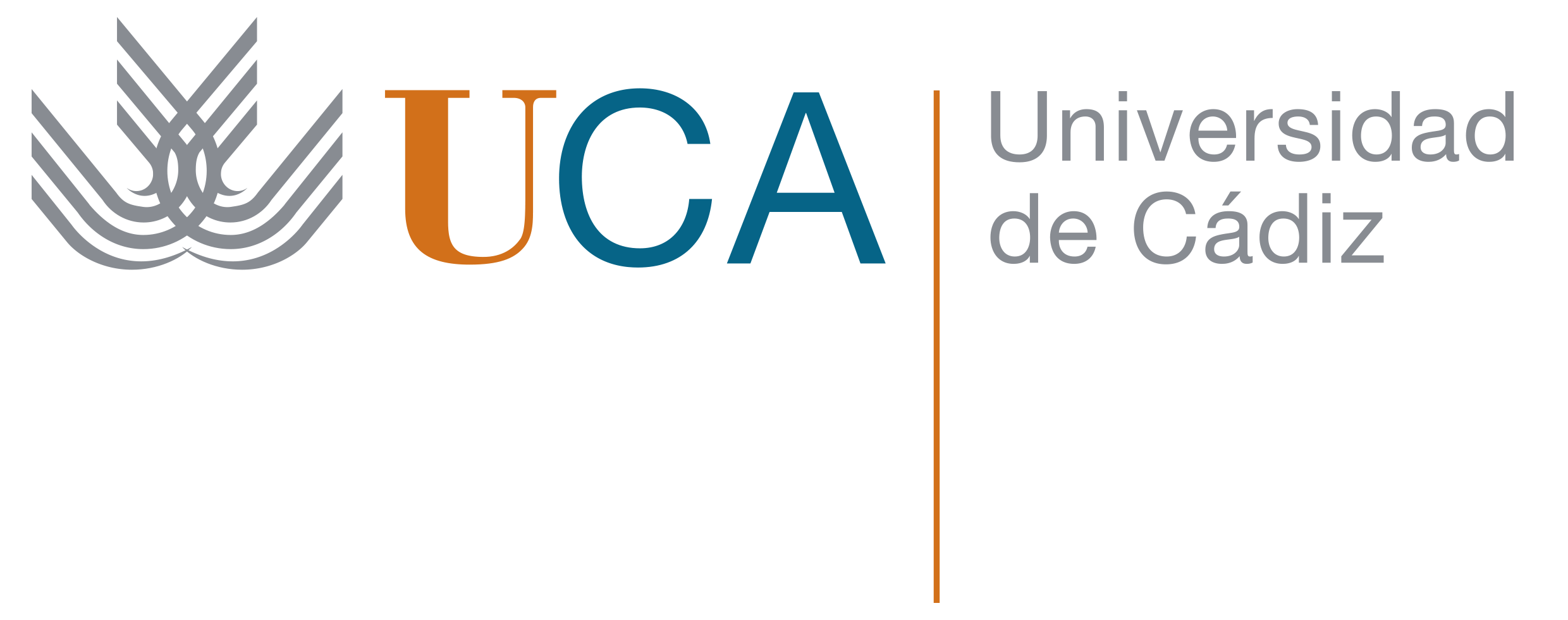 Figura 1: Logo Universidad de CádizSUBAPARTADO 1.3Lorem ipsum Lorem ipsum dolor sit amet, consectetur adipiscing elit. Nunc sed massa et risus faucibus rutrum. Donec efficitur commodo augue et commodo. Sed arcu neque, dignissim non pellentesque quis, hendrerit at justo.APARTADO 2Lorem ipsum Lorem ipsum dolor sit amet, consectetur adipiscing elit. Nunc sed massa et risus faucibus rutrum. Donec efficitur commodo augue et commodo. Sed arcu neque, dignissim non pellentesque quis, hendrerit at justo. Maecenas fringilla quam at lorem laoreet, vel iaculis tellus hendrerit. Ut eget ipsum nibh. Integer pulvinar tortor eget ipsum ultricies, eu venenatis sem tempor. Donec nibh lorem, dictum porta blandit at, imperdiet lacinia tortor.SUBAPARTADO 2.1Lorem ipsum Lorem ipsum dolor sit amet, consectetur adipiscing elit. Nunc sed massa et risus faucibus rutrum. Donec efficitur commodo augue et commodo. Sed arcu neque, dignissim non pellentesque quis, hendrerit at justo.SUBAPARTADO 2.2Lorem ipsum Lorem ipsum dolor sit amet, consectetur adipiscing elit. Nunc sed massa et risus faucibus rutrum. Donec efficitur commodo augue et commodo. Sed arcu neque, dignissim non pellentesque quis, hendrerit at justo.SUBAPARTADO 2.3Lorem ipsum Lorem ipsum dolor sit amet, consectetur adipiscing elit. Nunc sed massa et risus faucibus rutrum. Donec efficitur commodo augue et commodo. Sed arcu neque, dignissim non pellentesque quis, hendrerit at justo.APARTADO 3Lorem ipsum Lorem ipsum dolor sit amet, consectetur adipiscing elit. Nunc sed massa et risus faucibus rutrum. Donec efficitur commodo augue et commodo. Sed arcu neque, dignissim non pellentesque quis, hendrerit at justo. Maecenas fringilla quam at lorem laoreet, vel iaculis tellus hendrerit. Ut eget ipsum nibh. Integer pulvinar tortor eget ipsum ultricies, eu venenatis sem tempor. Donec nibh lorem, dictum porta blandit at, imperdiet lacinia tortor.SUBAPARTADO 3.1Lorem ipsum Lorem ipsum dolor sit amet, consectetur adipiscing elit. Nunc sed massa et risus faucibus rutrum. Donec efficitur commodo augue et commodo. Sed arcu neque, dignissim non pellentesque quis, hendrerit at justo (tabla 1).Tabla 1: Ejemplo de tablaSUBAPARTADO 3.2Lorem ipsum Lorem ipsum dolor sit amet, consectetur adipiscing elit. Nunc sed massa et risus faucibus rutrum. Donec efficitur commodo augue et commodo. Sed arcu neque, dignissim non pellentesque quis, hendrerit at justo. Referencia a ecuación (1).SUBAPARTADO 3.3Lorem ipsum Lorem ipsum dolor sit amet, consectetur adipiscing elit. Nunc sed massa et risus faucibus rutrum. Donec efficitur commodo augue et commodo. Sed arcu neque, dignissim non pellentesque quis, hendrerit at justo.REFERENCIAS BIBLIOGRÁFICASBOOK:Wingfield, Adia Harvey. 2013. No more invisible man: Race and gender in men’s work. Philadelphia, PA: Temple University Press.CHAPTER OR ARTICLE, EDITED BOOK:Bridges, Tristan, and C. J. Pascoe. 2018. On the elasticity of gender hegemony: Why hybrid masculinities fail to undermine gender and sexual inequality. In Gender reckonings: New social theory and research, edited by James W. Messerschmidt, Patricia Yancey Martin, Michael A. Messner, andRaewyn Connell. New York, NY: New York University Press.JOURNAL ARTICLES, MULTIPLE AUTHORS (INCLUDING ALL AUTHORS)McLaughlin, Heather, Christopher Uggen, and Amy Blackstone. 2017. The economic and career effects of sexual harassment on working women. Gender & Society 31(3):333-358.JOURNAL ARTICLES SINGLE AUTHORPfeffer, Carla. 2014. ‘I don’t like passing as a straight woman’: Queer negotiations of identity and social group membership. American Journal of Sociology 120(1):1-44.PRESENTATION AT A CONFERENCE OR ANNUAL MEETINGEngland, Paula. 2015. Sometimes the social becomes personal: Gender, class, and sexualities.Presidential Address, American Sociological Association, Chicago.THESIS OR DISSERTATIONSweet, Elizabeth Valerie. 2015. Boy builders and pink princesses: Gender, toys, and inequalityover the twentieth century. Ph. D. diss., University of California, Davis, Davis, CA.REPRINT OR WORKING PAPERMichelle Budig and Joya Misra. 2008. How care work employment shapes earnings in a crossnational perspective. United Nations Research Institute for Social Development, Geneva.​​NEWSPAPER OR MAGAZINE ARTICLE WITH AUTHORRisman, Barbara, William J. Scarborough, and Ray Sin. 2018. Good news! Attitudes moving toward gender equality. Psychology Today, 17 December.NEWSPAPER OR MAGAZINE ARTICLE WITHOUT AUTHOR. The New York Times. 2005. Historically incorrect canoodling.14 February.INTERNET SOURCES:Include as much information as necessary so that readers can find your exact reference. Generally this requires some or all of the following: the author, title of web page or article, database, organization name, date of publication of the material (if no such date is available, include an access date), and exact Internet address. Citations of blog entries should generally be relegated to endnotes; a frequently cited blog or entry may be included in the bibliography. The bibliographic reference should look something like this:Last name, First name. Date. Title of article. Organization Name.http://www.exact.Internet.addressColumna 1Col. 2Columna 3Texto 1Valor 1Texto columna 3 1Texto 2Valor 2Texto columna 3 2Texto 3Valor 3Texto columna 3 3Texto 4Valor 4Texto columna 3 4Texto 5Valor 5Texto columna 3 5Texto 6Valor 6Texto columna 3 6Texto 7Valor 7Texto columna 3 7Texto 8Valor 8Texto columna 3 8(1)